Mrs. Jacobs’ Class2017-2018Valentina Maggie Shea Aidan Calvin Henry Maddy Alex Eli Dylan            Crystal Total students = 22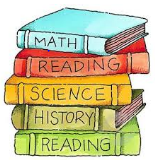               Shayna Theo Charlotte Lily Ben Mila Adrianna Julia Liam Olivia Brayden 